УКРАЇНА     ЧЕРНІГІВСЬКА МІСЬКА РАДА     ВИКОНАВЧИЙ КОМІТЕТ  Р І Ш Е Н Н Я15 лютого 2017 року                       м. Чернігів				№ 85Про внесення змін до рішеннявиконавчого комітету міської радивід 06.02.2017 року № 53	З метою організації безперебійного харчування дітей у загальноосвітніх навчальних закладах міста, враховуючи відсутність станом на 06 лютого 2017 року переможця за результатами відкритих торгів: код ДК 021-2015-
55510000-8 - Послуги їдалень (Послуги з організації і забезпечення харчування учнів в загальноосвітніх навчальних закладах м. Чернігова на 2017 рік), на виконання законів України «Про охорону дитинства», «Про загальну середню освіту», постанов Кабінету Міністрів України «Про організацію харчування окремих категорій учнів у загальноосвітніх навчальних закладах» від 19 червня 2002 року № 856, «Про затвердження Порядку надання послуг з харчування дітей у дошкільних, учнів у загальноосвітніх та професійно-технічних навчальних закладах, операції з надання яких звільняються від обкладення податком на додану вартість» від 02.02. 2011 року № 116, керуючись частиною другою статті 3 Господарського кодексу України, підпунктом 1 пункту «а» статті 32 Закону України «Про місцеве самоврядування в Україні», виконавчий комітет міської ради вирішив:Викласти підпункт 3.1. пункту 3 рішення виконавчого комітету міської ради від 06.02.2017 року №53 «Про організацію безперебійного харчування учнів загальноосвітніх навчальних закладів м. Чернігова» (далі – Рішення), у наступній редакції:	«3.1. З 06 лютого 2017 року по 07 квітня 2017 року забезпечити безперебійне харчування учнів загальноосвітніх навчальних закладів в обсягах, передбачених планом використання бюджетних коштів на 2017 рік, відповідно до рішення виконавчого комітету Чернігівської міської ради від 28.01.2015 року № 16 «Про організацію харчування дітей в загальноосвітніх та дошкільних навчальних закладах міста» зі змінами, за рахунок власних коштів підприємства (включаючи батьківську плату)».Підпункт 2.2. пункту 2 Рішення виключити.Контроль за виконанням цього рішення покласти на заступника міського голови Хоніч О. П. Міський голова								В. А. АтрошенкоСекретар міської ради							В. Е. Бистров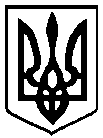 